Вариант 4Фамилия:__________________________________________________________Что показано на рисунке?_______________________________________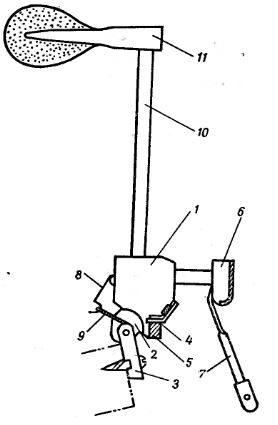 1.                                                                                 7.                                              2.                                                                                 8.                                            3.                                                                                 9.      4.                                                                                 10       5.                                                                                 11.     6.                                                                                         